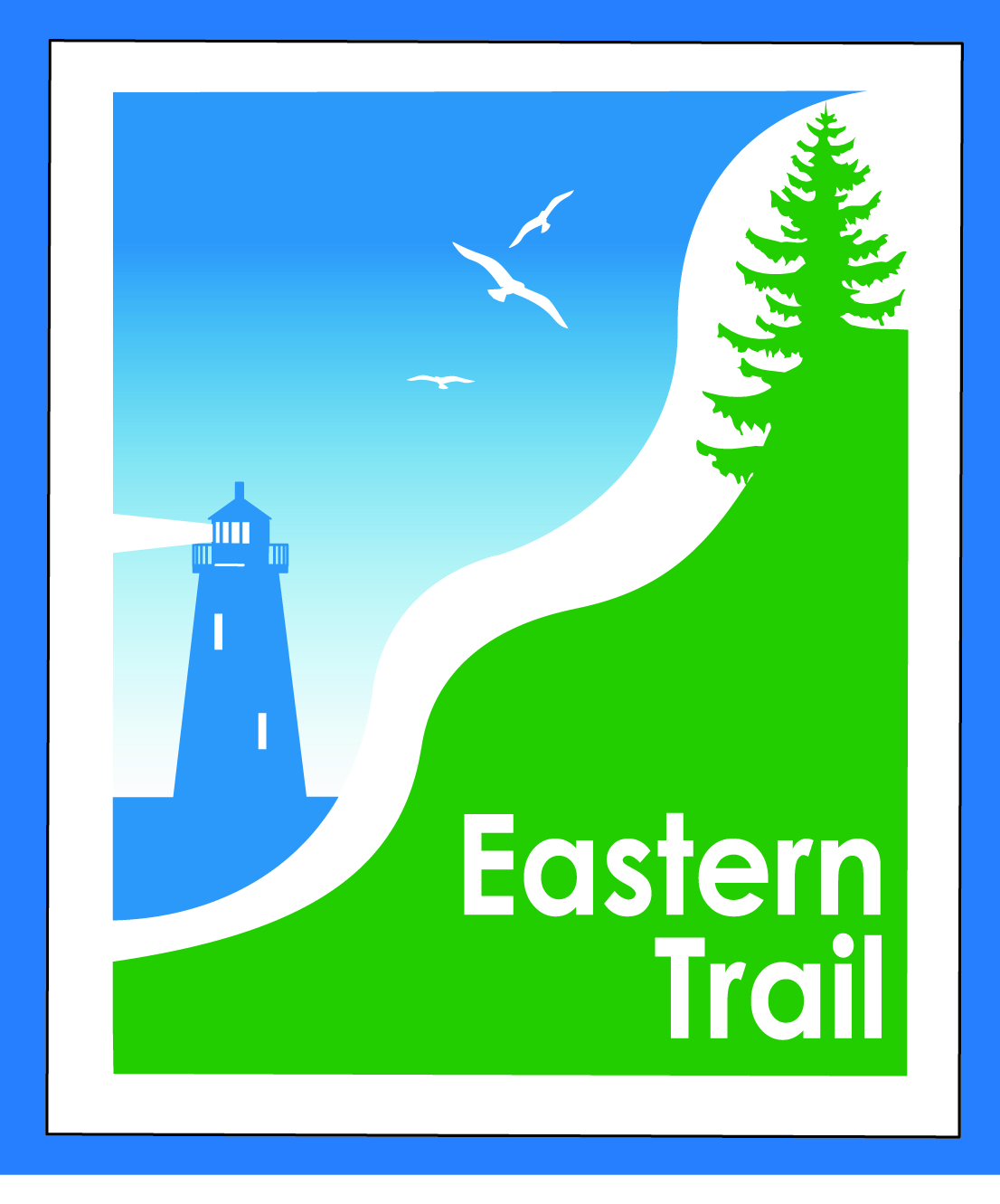                          ETMD Board of Directors – Agenda                       Kennebunk Town Hall   - Third Floor Conference Rm – September 9, 2015 -   8:30 – 10:30 a.m.Introductions – 1 minMinutes of August 12, 2015   (incl)  – needs vote - 2 minFinancial Report for July, 2015 – Val/Marianne (incl) – needs vote – 2 minETMD Priorities -  75 minManagement Policies & ProceduresRecent trail issues –Marianne/ Tad/Bill Bench requests/policy – Marianne/ GregTrail Maintenance/Repairs/Municipal Reports – MarianneSigns – directional and “thank you Unitil” – BobMaintenance Status Report (incl)  Reports from Municipalities Future ET planning – Marianne Outreach & fundingUnitil CLA  status  (report incl) MDOT (report incl)Current Projects  -  15 min    Kennebunk - design status –  Tom MOOB Spur trail – Jim B, Val, MeganScarborough –  019386.00 -  Bill R$150,000 .8 mi. design  updatePleasant Hill Rd – SoPo town line updateWells – design status – MarianneEvents –  1 min -  MarianneReport on ETMD 2015 events, estimate on 2016 events (incl) Other Business  - 2 min – issues? ConcernsNext Meeting – October 14, 2015 Adjourn